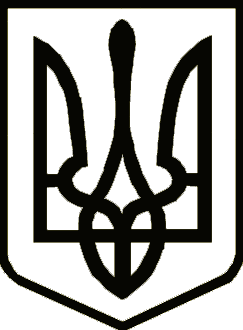 УкраїнаНОВГОРОД-СІВЕРСЬКА РАЙОННА РАДА    ЧЕРНІГІВСЬКОЇ ОБЛАСТІРІШЕННЯ(тридцять п’ята сесія сьомого скликання)19 червня 2020 року                                                                                   № 582м. Новгород-Сіверський     Про звіт директора Орлівського навчально-виховного комплексу «Загальноосвітня школа І-ІІІ ступенів-дитячий садок» Новгород-Сіверської районної ради Чернігівської області	Керуючись пунктом 8 частини першої статті 43 Закону України «Про місцеве самоврядування в Україні», районна рада вирішила:	Звіт директора Орлівського навчально-виховного комплексу «Загальноосвітня школа І-ІІІ ступенів-дитячий садок» Новгород-Сіверської районної ради Чернігівської області взяти до відома. Голова районної ради                                                                В. М. Кауфман Погоджено:Заступник голови  Новгород-Сіверської районної державної адміністрації  Чернігівської області                                                                       Н. М. ЧугаєваНачальник відділу з питань правової роботи, запобігання та виявлення корупції, цифрового розвитку Новгород-Сіверської районної державної адміністрації Чернігівської області                                                                       Ю. М. Білий Начальник відділу з юридичних питаньта комунальної власності виконавчого апаратуНовгород-Сіверської районної ради    Чернігівської області                                                                       Т. В. Щепочкіна